CALLBACK SIDE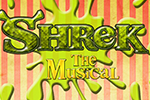 SHREK/DONKEYSHREKThis is the part where you run away……..AND DON’T COME BACK!DONKEYCan I just say?  That was incredible!  Man, they were trippin’ over themselves to get away from you.  I liked that.SHREKOh, good, I’m glad, now why don’t you go celebrate your narrow escape with your friends.DONKEYBut, I don’t have any friends.SHREKNow, there’s a shockerDONKEYHeh-heh.  Say, you lost or something?SHREKNo, I’m just trying to figure out the best route to Duloc.DONKEYOh, Duloc!  I know Duloc! You gotta let me show you the way, because I am like a GPS with fur!SHREKI’ll be fine on my own, thanks.DONKEYBut, nobody’s fine on their own!  Not when you look like we do!  Man, this place is goin’ Stepford! We gotta join forces!  Otherwise they’re gonna lock me up!  And I can NOT go back in a cage!  I don’t know if I mentioned it or not, but I did six years in solitary for impersonating a piñata.SHREKGOOOOOOOOOOOOOOO   AWAAAAAAAAAAAY!!!!!!!!!!!!!!!!!!!!!!!!!!!!!!!!!!!!!!DONKEY(Unfazed) Whoa, that was really scary.  And if you don’t mind me sayin’, if that don’t work your breath’ll certainly get the job done.  SHREKListen, little Donkey….take a look at me….what am I?DONKEYAhhhhhh….really green?SHREKNo!  I’m an ogre!  You know – grab your torch and pitchforks! Doesn’t that bother you?DONKEYNope.  Man, I like you.  What’s your name?SHREKShrekDONKEYShrek?  Huh.  Well, you know what I like about you, Shrek?  You got that whole, “I don’t care what anybody thinks of me” thing.  I like that.  I respect that, Shrek.  You all right.CALLBACK SIDEFARQUAAD/GINGYFARQUAAD“Run, run, run as fast you can…you can’t catch me – I’m the Gingerbread Man!”GINGYLook what you’ve done to my legs!!  You’re a monster!FARQUAADI’m not the monster here, YOU are.  You and rest of that fairy tale trash poisoning my perfect kingdom.Now, I hear you know of a princess I can marry. Tell me where she is!GINGYEat me!!!!FARQUAADNo!  I’ve tried to be fair to you creatures,, but now my patience has reached its end!GINGYUh-uh, uhh, okay, well, maybe I have heard tell of a princess.FARQUAADFrom who?GINGYDo you know the Muffin Man?FARQUAADThe Muffin Man?GINGYThe Muffin Man.FARQUAADYes. I know the Muffin Man.  Who lives on Drury Lane?GINGYWell, I heard it from the Muffin ManFARQUAADThe Muffin Man?!GINGYThe Muffin Man!FARQUAADHe heard it from the Muffin Man…….Tell me where she is!GINGYI can’t!  I won’t!FARQUAADTell me or I’ll remove your buttons!!!GINGYNo!  Not the buttons!  Not my gumdrop buttons!FARQUAADWhere is the princess?GINGYA day’s walk from here.  In a dragon-guarded castle surrounded by hot boiling lava.FARQUAADWell, that sounds dangerous.GINGYYou want a princess of not?!?!?!CALLBACK SIDESHREK/FARQUAADSHREKHey, are you Lord Farquaad?FARQUAADMaybe.  Does the name strike fear in your heart?SHREKNo, but that little hat does.FARQUAADWho let this thing in here?!SHREKLook, I’ll be out of your silky hair just as soon as you gimme my swamp back.FARQUAADYour swamp?SHREKYes, where you dumped those fairytale creaturesFARQUAADNew flash, Ogre, that oozing mud pit is actually within the province of Duloc, and therefore under my jurisdiction.SHREKNow look here, Half-Pint – FARQUAADWait a minute.  Wait…..a…..minute. (chuckles) This is too perfect.  You!  You’re big and hulking and….wonderfully expendable!......People of Duloc – we have a winner!!!! Congratulations, Ogre.  You’ve won the honor of embarking on a great and noble quest!  One simple little task and I’ll hand over the deed to your swamp.   Walter!  Give our big green friend the dossier on her royal highness!CALLBACK  SIDESHREK/FIONASHREKHelloooooooooo!  Anyone up there?     (FIONA straightens up. She is in a panic...is this the big rescue for which she has waited?)Shouldn’t you let down some hair or something?  Man, I should’ve worn my cup.  (He reaches the top of the tower.  He sees FIONA lying in bed, clutching flowers, eyes closed, lips puckered)  AW – GREAT…..I got one of the snoozers.  (He grabs her shoulders and shakes her)  WAKE UP!!!  Are you Princess Fiona?FIONAI am. Awaiting a knight so bold as to rescue me.SHREKAh, that’s nice.  Now, let’s go.FIONABut wait, Sir Knight!  I have long awaited this day!  And I would’st first like to knowest the name of my champion.SHREKUm…..SHREKFIONASir, Shrek…I pray that you will take this favor as a token of my gratitude (hands him handkerchief)SHREKThanks.  So, where’s the door?FIONAThere is no door.SHREKWhat do you mean there’s no door?  How do we get down?FIONAWhy, the same way you got up?SHREKThe same way I - ?!  Oh, come on!!!  I just - !................Alright then, let’s go.FIONANow holdest on, Sir Knight.  Don’t you want to savor this moment?  It be-eth our first meeting.  It must be a wonderful and romantic scene.SHREKAw geez, I’m like a crackpot magnet.CALLBACK SIDESHREK/DONKEY/FIONA - FIONA(Showering SHREK with praise for saving her from the Dragon)You did it!  You-did-it-you-did-it-you-did-it. You’re amazing, you’re wonderful, you’re a little unorthodox I’ll admit, but – the deed is great, and thine heart is pure!  I am eternally in your debt. And where would a brave knight be without his noble steed?DONKEYAlright!  I hope you heard that.  She called me a “noble steed!”  She think I’m a steed!FIONAWell, Sir Shrek, the battle is won.  You may remove your helmet.SHREKAhhhh…..no.FIONAWhy not?SHREKI……I have helmet hair.FIONAPlease, I wouldest look upon the face of my rescuer.SHREKOh, no, you wouldn’t….tst.FIONABut, how will you kiss me?  It is destiny.  “A princess is rescued by a brave knight and then they share true love’s first kiss.”DONKEYWith SHREK????????  You think that SHREK is your true love?  Hahahahahahahahaha!FIONAWhat is so funny?SHREKWell, let’s just say I’m not your type, okay?FIONAOf course you are.  You’re my rescuer!  Now, remove your helmet!SHREKLook, I really don’t think that’s a good idea.FIONAJust take off the helmet…….(he does not)…..Take it off!!!!SHREKNO!FIONANOW!!!!!!!!!SHREKOKAY!  Easy.  As you command, your Highness…….. (he removes the helmet)FIONAYou’re……an ogre?SHREKYou were expecting Prince Charming?FIONAWell,….yes, actually.  I’m supposed to be rescued by my true love!  Not by some ogre and his….pet.DONKEYWell, so much for the noble steed.CALLBACK SIDESHREK/DONKEY/FIONA - FIONASo, tell me about my groom to be. Lord Farquaad.  What’s he like?SHREK Well, let me put it this way, Princess – (sharing humor with Donkey) men of Farquaad’s stature are in short supply. FIONAReally?DONKEYOh, yeah, but he is a little intimidating…..and yet, very good at small talk!FIONA(impressed) Well, he must be!	SHREKAnd ya might wanna lower your expectations a bit.DONKEYYeah, like three feet or so.  (Donkey and Shrek enjoying themselves)FIONAAlright.  Yuck it up  doesn’t bother me.  Not today. After a lifetime of misery, things are finally going my way.DONKEYYou are right, Princess – what could be better?  Laughter with friends, in the magic of the night!  The fireflies, a beautiful sunset….FIONA  Sunset?! (suddenly realizes) Oh, my gosh! Sunset! Oh no!! I mean..it’s late. It’s very late. We need to make camp.SHREKCamp?  But, we just escaped!FIONAYes, and I found the ordeal quite exhausting.  I need to rest immediately.SHREKThat’s unfortunate, because we’re gonna keep going.FIONAI NEED TO FIND SOMEWHERE TO CAMP RIGHT NOW!!!!SHREKVery well – there is a cave right there.DONKEYShrek!  A cave is no place for a princess!FIONA  (very anxious about the sun setting)NO!  IT’s PERFECT!  (starts to exit) Well, gentlemen…I bid thee good night….DONKEYWant me to read you a bedtime story?  Cause I will.FIONAI SAID, “GOOD NIGHT!!!!!!!!!!!!!!!”CALLBACK SIDEPinocchio/ReaderPINOCCHIOJust when ya think life can’t get any worse, ya get evicted from a swamp!PETER PANI really thought that ogre was gonna help us….and he still might!  Maybe if we all close our eyes and clap really hard!PINOCCHIOOh, grow up!PETER PANI won’t grow up!PINOCCHIOYou’re 34 and you need a shave.WITCHNice.PINOCCHIOWhat?  Am I wrong?  Doesn’t matter….what does matter is that maybe the ogre wasn’t the answer, but something better will come along, and we have to wait for it, because that is what Fairytale creatures do! We wait for miracles.  We wish upon stars!  We need to lay low until this all blows over……None of this would have happened if I was a real boy.  Why can’t I be a real boy?